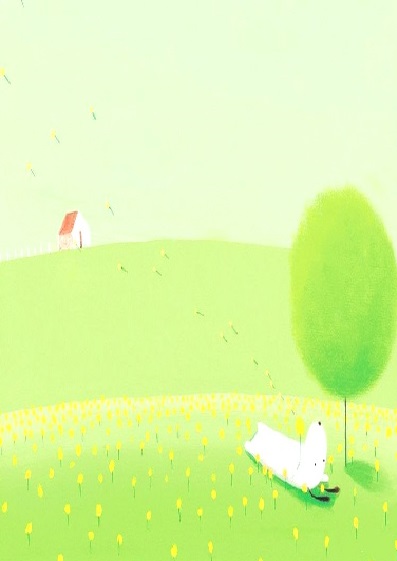 導師:何威德               系別班級: 四技會資一甲得獎感言:本人於105學年接任新生班導師一職，身感責任重大，尤其在現今資訊化及環境快速變遷的影響下，亦需提醒學生提早規劃自己的人生。因此在新生訓練時，除了介紹學校、本系及課程特色外，對於會資系學生之潛在競爭優勢及未來就業職場亦進行深入淺出的說明。此外亦鼓勵學生在大學四年將會計專業知識學好外，也要能夠多多充實自己的技能並考取相關證照。本班學生普遍的反應均感到訝異，不知會資系學生的就業市場是如此廣泛，學生亦常會主動向導師請教相關就業問題。為了進一步瞭解學生的家庭背景及個性，本人即針對全班同學一一進行面對面的訪談並作成紀錄。此外亦透過Line群組，隨時公告學校相關訊息並提醒同學注意；另請班上幹部注意同學平時上課及生活情況，若發現問題一定要立即通知導師。藉由導師時間、服務學習與勞作教育課程與本班學生之接觸及瞭解，同學雖來自不同縣市，但經過約一年的相處，常看到同學三五成群一同吃飯、聊天，感情融洽，同學很快就能適應大學生活。或許現在對他們而言，談論太多生涯規劃似乎太過嚴肅，但相信未來同學也能體會導師的用心良苦，並能提早規劃自己的美好人生。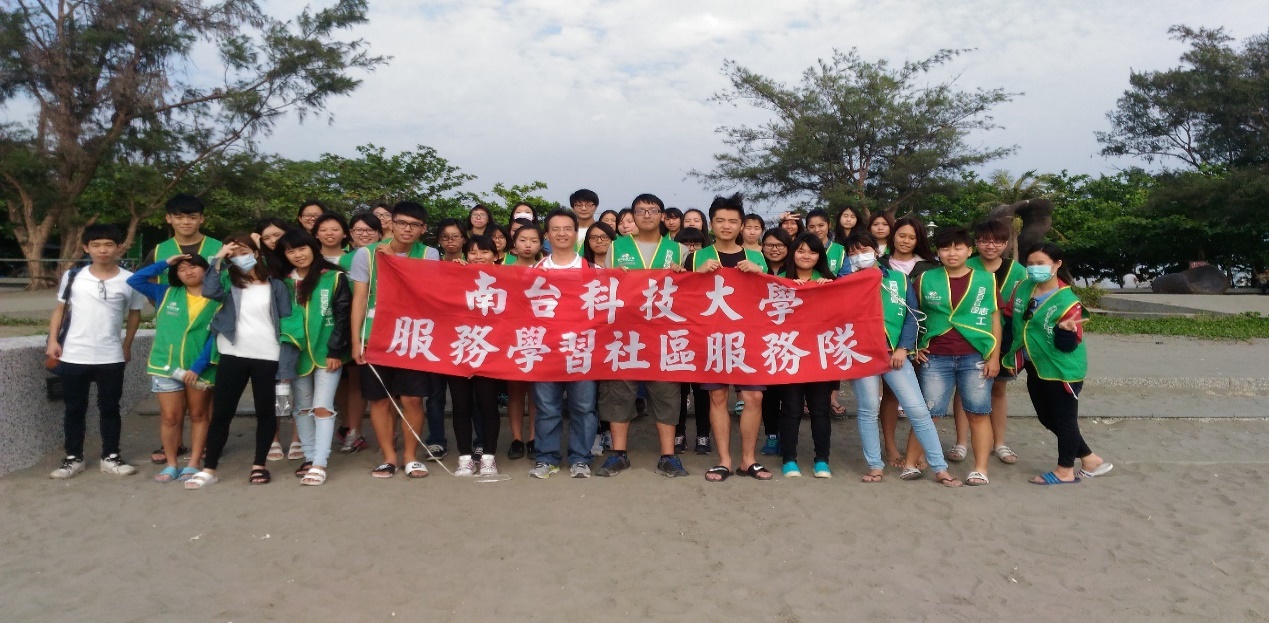 